AQJT First Virtual Meet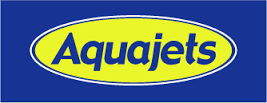 Aquajets Swim TeamSanction Number:  Held under the sanction of USA Swimming.
It is understood and agreed that USA Swimming shall be free and held harmless from any liabilities or claims for damages arising by reason of injuries, including exposure to or infected with COVID-19 which may result in illness, personal injury, permanent disability, and/or death, to anyone during the conduct of the event.	It is further understood and agreed that Minnesota Swimming shall be free and held harmless from any liabilities or claims for damages arising by reason of injuries, including exposure or and infected with COVID-19 which may result in illness, personal injury, permanent disability, and/or death, to anyone during the conduct of the event.	Session 11	Girls 15 & Over 100 IM2	Boys 15 & Over 100 IM3	Girls 15 & Over 200 Butterfly4	Boys 15 & Over 200 Butterfly5	Girls 15 & Over 100 Freestyle6	Boys 15 & Over 100 Freestyle7	Girls 15 & Over 200 Backstroke8	Boys 15 & Over 200 Backstroke9	Girls 15 & Over 100 Breaststroke10	Boys 15 & Over 100 Breaststroke 11	Girls 15 & Over 400 IM12	Boys 15 & Over 400 IM13	Girls 15 & Over 50 Freestyle14	Boys 15 & Over 50 Freestyle15	Girls 15 & Over 100 Backstroke16	Boys 15 & Over 100 Backstroke17	Girls 15 & Over 200 Breaststroke18	Boys 15 & Over 200 Breaststroke 19	Girls 15 & Over 200 Freestyle20	Boys 15 & Over 200 Freestyle21	Girls 15 & Over 100 Butterfly22	Boys 15 & Over 100 Butterfly23	Girls 15 & Over 200 IM24	Boys 15 & Over 200 IM25	Girls 15 & Over 500 Freestyle #26	Boys 15 & Over 500 Freestyle #	Session 21	Girls 12-14 100 IM2	Boys 12-14 100 IM3	Girls 12-14 200 Butterfly4	Boys 12-14 200 Butterfly5	Girls 12-14 100 Freestyle6	Boys 12-14 100 Freestyle7	Girls 12-14 200 Backstroke8	Boys 12-14 200 Backstroke9	Girls 12-14 100 Breaststroke10	Boys 12-14 100 Breaststroke 11	Girls 12-14 400 IM12	Boys 12-14 400 IM13	Girls 12-14 50 Freestyle14	Boys 12-14 50 Freestyle15	Girls 12-14 100 Backstroke16	Boys 12-14 100 Backstroke17	Girls 12-14 200 Breaststroke18	Boys 12-14 200 Breaststroke 19	Girls 12-14 200 Freestyle20	Boys 12-14 200 Freestyle21	Girls 12-14 100 Butterfly22	Boys 12-14 100 Butterfly23	Girls 12-14 200 IM24	Boys 12-14 200 IM25	Girls 12-14 500 Freestyle #26	Boys 12-14 500 Freestyle #Session 31	Girls 11 & Under 200 IM2	Boys 11 & Under 200 IM3	Girls 11 & Under 50 Breaststroke4	Boys 11 & Under 50 Breaststroke5	Girls 11 & Under 100 Freestyle6	Boys 11 & Under 100 Freestyle7	Girls 11 & Under 100 Backstroke8	Boys 11 & Under 100 Backstroke9	Girls 11 & Under 100 IM10	Boys 11 & Under 100 IM11	Girls 11 & Under 50 Freestyle12	Boys 11 & Under 50 Freestyle13	Girls 11 & Under 50 Butterfly14	Boys 11 & Under 50 Butterfly15	Girls 11 & Under 100 Breaststroke16	Boys 11 & Under 100 Breaststroke 17	Girls 11 & Under 200 Freestyle18	Boys 11 & Under 200 Freestyle19	Girls 11 & Under 50 Backstroke20	Boys 11 & Under 50 Backstroke21	Girls 11 & Under 100 Butterfly22	Boys 11 & Under 100 Butterfly23	Girls 11 & Under 500 Freestyle #24	Boys 11 & Under 500 Freestyle ## - Swimmer will need to provide their own lap counter for this event.Meet Calculation FormAQJT First Virtual MeetAquajets Swim TeamJuly 25th, 2020Sanction Number:  Entering Club’s Name: _______________________________________   Club Code ____________Coach: _________________________________________   Phone # _________________________Entries Person: ___________________________________ Phone # _________________________Entry Data Costs: _____Total # swimmers x Flat Fee of $ 25 = $________    (participating teams collect the amount for their swimmers, host team does not collect the flat fee)_____Total Splashes x $2.20 (MNSI fee)  = $________ _____Administrative Fee (per team)  $20  = $__________                                		       			   Total Due        =       $______________Make checks payable to:   Aquajets Swim Team  All fees are due by July 29th, 2020 and can be mailed to Aqujets Swim Team, Danielle Wentzel 6545 Flying cloud Drive, Eden Prairie, MN 55344E-Mail results to:   Name ___________________________________________                    Email Address ___________________________________________The undersigned team representative certifies by his/her signature that all athletes participating in this meet are currently registered athlete members of USA Swimming, Inc.  The undersigned further certifies that any person appearing on deck in this meet in the capacity of coach is currently a coach member of USA Swimming, Inc.							_________________________________________Who should we contact if there is a problem with your entry file?Name ___________________________________________________________Phone:  Day_________________________ Night ________________________Email Address: ____________________________________________________Meet Director:Danielle Wentzel, 952-240-3993 and danielle@aquajets.com Inquiries:Danielle Wentzel, 952-240-3993 and danielle@aquajets.com Emergency Phone:952-240-3993Meet Type:Virtual Open MeetAquajets Swim Team will be the host team.  The host team is responsible for completing all the requirements on the MNSI Swim Meet Sanction Checklist. In addition, the host will merge the meet after each team has completed the meet for results purposes.Teams Invited: Teams must be able to run a full meet at their pool.  This includes providing their own officials, volunteers and equipment needed to run the meet at their pool. Teams will comply with the current state, local, health and USA Swimming guidelines available on the meet date and should meet or exceed all requirements in their facility during the meet. It is not the host team’s responsibility to ensure each team is following the state, local, health and USA Swimming guidelines. The meet will be limited to 12 teams.Fees:MNSI will get $2.20 per individual splash fee and each team participating will collect $25 per individual swimmer. Aquajets (host team) will collect an administrative fee of $20 per team. Checks for the administrative fee should be mailed to Aquajets no later than July 29th, 2020.Aquajets Swim Team, Danielle Wentzel 6545 Flying Cloud Drive, Eden Prairie, MN 55344Time Schedule:Each team will run the meet on Saturday, July 25th, 2020 at times that are available at each participating team’s facility and will finish all sessions by 8:00 PM. The meet will have a 15 & Over, 12-14 and 11 & Under sessions.  Each team can decide on the number swimmers per session that allows for maintaining social distancing guidelines throughout the meet and is with in the maximum number of people in the facility per state, local and health guidelines. Each team will provide a minimum of a 30 minute warm-up before each session. It is each team’s responsibility to communicate the warm-up schedule to their team and follow USA Swimming guidelines for number of swimmers in a lane during warm ups. Teams should also let swimmers know if there is a warm-up/cool down pool available during the meet. Awards, Prizes and Scoring:No awards will be given and results will not be posted during the meet.Programs:Programs will be available via Meet Mobile. Amenities:Only coaches, officials, swimmers and volunteers in the current session are allowed in the facility during the meet. Concessions will not be provided. Each team should provide bottled water for officials, coaches and volunteers during meet. Officials, coaches and volunteers that will be attending multiple sessions during the meet can be provided food in between sessions. FACILITY/LOCATIONFACILITY/LOCATIONMeet Location/Directions:Each team participating in the virtual meet will use their team’s pool.  Each team should communicate the pool location and directions to their team.Facility:Each team will run the meet in short course yards. Each pool will have lanelines, backstroke pennants and starting blocks.Water depth:	Each pool will meet the minimum water depth requirements in accordance with Article 103.2.3.Course certification:COVID-19 Procedures:Each team participating in the meet will abide by their team’s COVID-19 Preparedness Plans for their facility, including entry/exit procedures into the facility.  However, the following items are required for teams to participate in the meet:Officials, coaches, volunteers and swimmers must wear a face mask at all times except for swimmers when they are in the water. Swimmers should plan on bringing extra face masks as theirs may get wet and plastic baggies to put used masks in throughout the meet.Swimmers must enter and leave the building in their swimsuits. Locker rooms will be off-limits, and a bathroom for the swimmers will be available for emergency use only, one person at a time. Drinking fountains will also be unavailable.Only coaches, officials, swimmers and volunteers in the current session are allowed in the facility during the meet.  Concession will not be provided.Officials, coaches, volunteers and swimmers must maintain current social distancing  guidelines throughout the meet. Some suggestions to help maintain social distancing are, but not limited to:Group swimmers within a session to an assigned area to wait in between races. This will also help with contact tracing if a positive test of COVID-19 were to be reported after the meet. These swimmers, if not in the water, should only be in their assigned area. Have swimmers bring their own chair to use during the meet or an extra towel to sit on. To comply with Safe Sport/MAAPP ensure at least 1 volunteer (adult) is present with swimmers when they are in areas outside of the pool deck.Add 1-2 volunteers per session to help monitor social distancing during the meet, similar to meet/safety marshals. Line swimmers up off to the side, in order of their lane assignment, for the next heat instead of having the swimmers line up behind the blocks. Once swimmers have exited the water, have the lined up swimmers proceed to the blocks. Interval times should be increased in between heats to allow for social distancing of the swimmers.Add additional tables, if necessary, for the Meet Admin Table to ensure spacing.Consider using one timer per a lane to simultaneously operate two dissimilar devices (stop watch and plunger).  Otherwise, make sure volunteers are maintaining social distancing behind the blocks or have lane timers from the same household pair up together. Another option is to use every other lane (2,4,6,8 or 1,3,5,7) for each heat to allow space behind the blocks.ENTRIESENTRIESEntries To:Danielle Wentzel, 952-240-3993, danielle@aquajets.com Form of Entries:Email entries only. Entry Start Date:Entries will be accepted beginning at 8:00 pm on  Entry Close Date:Entries will close at 8:00 PM on   This is the final date that entries will be accepted for the meet.Entry Limitations:  Age of a swimmer is determined by their age on the first day of the meet.  A swimmer may compete in a maximum of 3 individual events per day.  All seed times must be in ELIGIBILITY / ATHLETESELIGIBILITY / ATHLETESEligibility:All athletes from the teams accepted into the meet will be eligible to swim in the meet.  No Times will be accepted.Racing start Certification:Any swimmer entered in the meet must be certified by a USA Swimming member-coach as being proficient in performing a racing start or must start each race from within the water. When unaccompanied by a member-coach, it is the responsibility of the swimmer or the swimmer’s legal guardian to ensure compliance with this requirement. USA Swimming Membership:  		 No swimmer will be permitted to compete unless the swimmer is a member as Provided in Article 302 of USA Swimming Rules.   All coaches must be current members as provided in Article 302 of USA Swimming Rules.  Any club or individual entering a non-USA Swimming registered swimmer will be subject to a $25 fine per event per swimmer.Swimmers without A Coach Present:	USA Swimming athlete members must be under the supervision of a USA Swimming member coach during warm-up, competition and warm-down.  The Meet Director or Meet Referee shall assist the athlete in making arrangements for such supervision. MEET ADMINISTRATION, CONDUCTMEET ADMINISTRATION, CONDUCTCoach’s Meeting:Will take place on a regular basis at the discretion of the referee.Deck Access - Coach                      & Official check-in:Due to USA Swimming insurance, only athletes, working coaches or officials, authorized meet volunteers and facility personnel are allowed on deck.  All others must remain off the pool deck unless timing for an event in which swimmers must provide their own timer.Coaches must check in by the start of warm ups. Each team will be provided the check-in sheets and current updated spreadsheets by the host team.  Each team will need to communicate where the check-in process will take place to all coaches. The required check in sheets will be available and we will cross reference with the app and the current printed spreadsheets with names and qualifications.  The non-athlete membership and required certification expiration dates must be valid for the duration of the meet.Working officials must check-in with the Referee (or designee) 30 minutes before the start of the session. Each team will be provided the check-in sheets and current updated spreadsheets by the host team.  Each team will need to communicate where the check-in process will take place to all officials.  The required check in sheets will be available and we will cross reference with the app and the current printed spreadsheets with names and qualifications.  The non-athlete membership and required certification expiration dates must be valid for the duration of the meet.All working coaches or officials, and any other person required by sanction to be members of USA Swimming shall visibly display the valid membership credential for the meet at all times. The Referee and/or Meet Director(s) (or their designees) reserve the right to ask a working coach or official for proof of their active membership during the meet, and/or deny deck access if a working coach or official does not comply or any membership requirement is no longer valid.Warm-up:Current MNSI and USA Swimming Rules will govern all aspects of the warm-ups.  If warmup procedures have been modified to accommodate the size of the meet, the procedures MUST be prominently posted in the pool area. Swimmers and coaches are expected to be acquainted with all rules and regulations; the NO Diving and Slip-In Entry rules will be strictly enforced. 

Violation of MNSI Meet Warm-up Policy (Policy #250) will result in the offending swimmer being barred from his/her next individual event in the meet. Rules and Regulations:All information, rules and regulations including time standards, schedules, order of events, meet operations, and requirements will be in accordance with Minnesota Swimming Inc. policies, rules and regulations and USA Swimming Rules and Regulations current edition, and take precedence over any errors or omissions on this form.All applicable adults participating in or associated with this meet, acknowledge that they are subject to the provisions of the USA Swimming Minor Athlete Abuse Prevention Policy (“MAAPP”), and that they understand that compliance with the MAAPP policy is a condition of participation in the conduct of this competition.Changes to the Meet Information:Any changes to the meet information will be discussed, reviewed and voted on at the coaches meeting held each morning before the beginning of the first session of the day. Changes must be approved by a 100% vote of coaches in attendance at the appointed meeting. Prohibited:Deck changing:  Deck changes are prohibited.Use of audio or visual recording devices including a cell phone, is not permitted in changing areas, rest rooms, locker rooms or behind the blocks at either the start of the race or as swimmers exit the pool. Operations of a drone or any other flying apparatus is prohibited over the venue (pools, athlete/coach areas, spectator areas and open ceiling locker rooms) any time athletes, coaches, officials and/or spectators are present.Distance Events: 
Heats for distance events may be combined across gender at the Meet Referee’s discretion. Minnesota Scratch rules will be in effect. 500 Freestyle will be swum fastest to slowest. 400 IM will be swum slowest to fastest. There will not be a 10 minute warm-up prior to the 400 IM and 500 Freestyle.Time Standards:No Senior time standards will be used for this meet.ORDER OF EVENTSORDER OF EVENTS